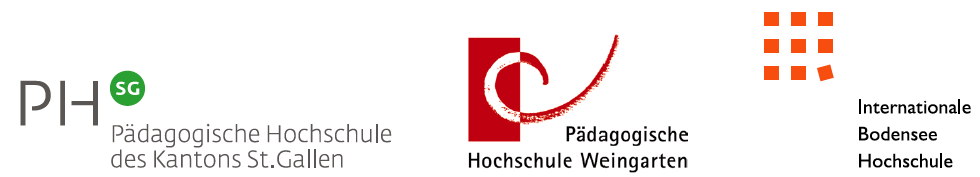 Master of Arts in Early Childhood StudiesFrühkindliche Bildung in Forschung und PraxisEin internationaler Masterstudiengang (M.A.)der Pädagogischen Hochschule des Kantons St. Gallen (CH)und der Pädagogischen Hochschule Weingarten (D)Inhalte des PraktikumsVorgegebene Inhalte des Praktikums:•	Analyse und Vergleich der unterschiedlichen Anforderungen der verschiedenen Berufsgruppen (ErzieherInnen, Kita-LeiterInnen, LehrerInnen und DozentInnen) in dem jeweiligen Arbeitsfeld (z.B. Hort, Krippe, Kindertagesstätte; Hochschule, Forschungsinstitut oder Fachschule; Beratungseinrichtung, Trägerverband, Schulverwaltung oder bildungspolitische Stelle)•	Erfahrung in Forschung oder Evaluation in der Praxis•	Erfahrung in Lehre im Rahmen von Aus- und Weiterbildung•	Praktikum im Ausland erwünscht (Entwicklungsarbeit, Konzeptentwicklung, - implementation und –evaluation)Erforderliche Studienleistung im Rahmen des Praktikums:Erstellen eines Forschungs- bzw. Evaluationsberichtoder eines Konzepts mit Bericht über Konzeptentwicklung und Implementation; oder Erarbeitung eines Ausbildungselements mit Bericht über Implementation und Evaluationoder vergleichbare Leistung in Absprache mit der Praktikumsinstitution und StudiengangsleitungPraktikumsvereinbarungAdresse der Praktikumsstelle:Beschreiben Sie die wesentlichen Inhalte des geplanten Praktikums:Dauer des Praktikums (Vorgabe: 900 Stunden  22 Wochen)Davon sind (ohne Vor- und Nachbereitung) 600 Stunden reale Praxiszeit mit einem Anteil von 200 Stunden für Forschung oder Evaluation.Für das Praktikum verantwortliche Personen an der Praktikumsinstitution:Beginn:Ende:Unterschrift der Leitung der PraktikumsstelleUnterschrift Studiengangsleitung Master Early Childhood Studies